ΕΙΣΑΓΩΓΗΗ επινόηση του νομίσματος υπήρξε καθοριστικός παράγοντας στις εμπορικές σχέσεις των χωρών, τόσο στην αρχαιότητα, όσο και στη σύγχρονη εποχή.Με αυτό τον τρόπο διευκολύνθηκαν οι μεταξύ τους συναλλαγές, απλουστεύοντας τα είδη υπάρχοντα μέσα.ΕΞΕΛΙΞΗ:Ως μέσο συναλλαγής τα νομίσματα είναι το αποτέλεσμα μίας μακρόχρονης, επίπονης εξέλιξης  και αναζήτησης για την βελτίωση των μέσων συναλλαγής.Στην αρχή η πρώτη μορφή εμπορίου ήταν η ανταλλαγή προϊόντων, ή αντιπραγματισμός, που  υπήρξε η πιο διαδεδομένη πρακτική εξασφάλισης των βασικών αναγκών των ανθρώπων. Τους διευκόλυναν στην επιβίωσή τους. Γεωργικά προϊόντα διατροφής, δέρματα, ζώα, κοχύλια ήταν τα αποδεκτά μέσα συναλλαγής. Το πιο πολύτιμο ήταν το πιο σπάνιο. Ανάλογα με την αφθονία, τη χρησιμότητα και το ρόλο του κάθε προϊόντος σε κάθε κοινωνία προσδιοριζόταν και η τιμή του. Με την εγκατάσταση του ανθρώπου σε μόνιμη κατοικία, η οικονομία έγινε γεωργοκτηνοτροφική. Ως μέσο συναλλαγής χρησιμοποιήθηκαν κυρίως τα ζώα. Ένα μειονέκτημα του ήταν ότι πάντοτε οι έμποροι χρειαζόντουσαν χρήσιμο και ισάξιο εμπόριο για τους άλλους (ζώα). Αυτού του είδους η συναλλαγή κράτησε πολλές χιλιετίες.Στη συνέχεια οι συναλλαγές περιλάμβαναν μέταλλο, που ήταν καλύτερες, διότι είχαν συγκεκριμένο σχήμα και βάρος.Παρ’όλα αυτά, οι πραγματικοί πρόδρομοι νομίσματος ήταν οι σιδερένιοι οβελοί. Εμφανίστηκαν τον 8ο αιώνα από τον Αργό Φείδωνα και υπήρξαν άμεσο μέσο συναλλαγής.  Η ΙΣΤΟΡΙΑ ΤΟΥ ΝΟΜΙΣΜΑΤΟΣΤο χρήμα χρησιμοποιείται σε όλες τις εποχές προς όλες τις κατευθύνσεις και για όλους τους σκοπούς. Η απόκτησή του υπήρξε εδώ και πολλούς αιώνες μία από τις κύριες επιδιώξεις των ανθρώπων. Τα νομίσματα αποτελούν μια βασική μονάδα μέτρησης του χρήματος. Τα νομίσματα άλλαξαν, μεταβλήθηκαν, προσαρμόστηκαν στις εκάστοτε αλλαγές που προκάλεσαν ή προκλήθηκαν από διαφορετικές αιτίες παρακολουθώντας κοινωνικές, οικονομικές και ιστορικές συνθήκες.Τα πρώτα νομίσματα κατασκευάστηκαν στη Μ. Ασία από ήλεκτρο, κράμα χρυσού και αργύρου, στα τέλη του 7ου π.Χ. αιώνα. Το πολύτιμο μέταλλο έδινε την αξία, το μικρό σχήμα το έκανε εύκολο στη μεταφορά, το σύμβολο της κάθε εκδίδουσας αρχής, που προστέθηκε αργότερα, έδινε την εγγύηση για το βάρος και την αυθεντικότητά του.Οι ελληνικές πόλεις διέδωσαν την χρήση του νομίσματος από την Ισπανία μέχρι τη Μαύρη Θάλασσα. Χρησιμοποίησαν τα σύμβολά τους, ήρωες, θεούς, ζώα, φυτά κ.λπ., για να σηματοδοτήσουν τα νομίσματα. Έκοψαν νομίσματα κυρίως σε άργυρο, καθώς αυτό ήταν το πολύτιμο μέταλλο στο οποίο είχαν ευκολότερη πρόσβαση. Στα τέλη του 5ου και κυρίως τον 4ο π.Χ. αιώνα κυκλοφόρησαν και χάλκινα νομίσματα για τις μικρές καθημερινές συναλλαγές. Συνολικά κατασκευάστηκαν 30.000 νομίσματα.Ο βασιλιάς Φίλιππος Β’ διέδωσε τη χρήση των χρυσών νομισμάτων, καθώς είχε πρόσβαση στα μεταλλεία χρυσού του Παγγαίου. Μετά το θάνατο του Αλεξάνδρου Γ’ άρχισαν να απεικονίζονται ηγεμόνες και βασιλείς της κάθε περιοχής στα νομίσματα. Η παράσταση του ηγεμόνα αυτοκράτορα γίνεται το βασικό θέμα της εικονογραφίας στα ρωμαϊκά αυτοκρατορικά νομίσματα από τον 1ο π.Χ. έως τον 4ο μ.Χ. αιώνα.Βασιλοπούλου ΚατερίναΙντζελερ ΕλπίδαΑΡΧΑΙΟΤΗΤΑ Π.ΧΥΣΤΕΡΗ ΑΡΧΑΙΟΤΗΤΑ Π.Χ.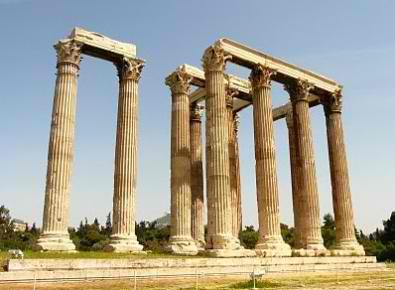 ΟΜΑΔΑ:Βασιλοπούλου ΚατερίναΒιολάκη ΜυρτώΘεoχαράτου ΒασιλείαΙντζελέρ ΕλπίδαΖαμπούκος Χάρης1.ΝΟΜΙΣΜΑΤΑΔΡΑΧΜΗ ΤΗΣ ΑΙΓΙΝΑΣ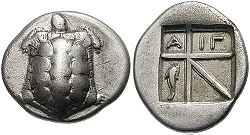 Ο Αιγινήτικος στατήρας πρωτοκατασκευάστηκε τον 6ο π.Χ. αιώνα, από τον Φείδων. Έπαιξε σημαντικό ρόλο στην ανάπτυξη του εμπορίου σε όλο τον γνωστό ιστορικό κόσμο εκείνης της εποχής, διότι γινόταν εύκολα αποδεκτό για τις εμπορικές συναλλαγές και ουσιαστικά υπήρξε το 1ο ευρωπαϊκό κοινό νόμισμα.ΠΕΡΙΓΡΑΦΉ:Ήταν φτιαγμένη από ασήμι και στην μπροστινή όψη είχε μια χερσαία χελώνα. Στην πίσω όψη τα πρώτα τρία γράμματα 'ΑΙΓ'  της λέξης ΑΙΓΙΝΑΤΟΝ δηλαδή των Αιγινητών, καθώς και ένα δελφίνι. Οι γραμμές στην πίσω όψη χρησίμευαν στον προσδιορισμό του βάρους του νομίσματος χωρίς να υπάρχει η ανάγκη να το ζυγίσουν.ΚΥΚΛΟΦΟΡΊΑ:'Αρχικά κυκλοφορούσε μόνο στην Αίγινα. Σύντομα όμως άρχισε να εμφανίζεται  και σε συναλλαγές με άλλες πόλεις, ακόμα και εκτός ελλαδικού χώρου μέχρι την Αίγυπτο και όλη την παραλιακή Μέση Ανατολή όπου το ασήμι ήταν εξαιρετικά δυσεύρετο. Ήταν το πρώτο διεθνές νόμισμα που γνωρίζουμε και ακολούθως πολλά νομίσματα άρχισαν να κατασκευάζονται με τις προδιαγραφές βάρους της αιγινήτικης δραχμής (6,1 γραμμάρια).Βασιλοπούλου ΚατερίναΑΘΗΝΑΙΚΟ ΤΕΤΡΑΔΡΑΧΜΟ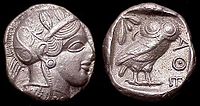 Το αθηναϊκό τετράδραχμο αποτέλεσε το πλέον διαδεδομένο νόμισμα την περίοδο της ακμής της Αθήνας τον 5ο αιώνα π.Χ. έως και την εποχή του Μεγάλου Αλέξανδρου όπου επικράτησαν τα Μακεδονικά νομίσματα. Γινόταν δεκτό στις συναλλαγές σε όλον τον ελληνικό κόσμο ακόμα και στις πόλεις εκείνες οι οποίες δεν κρατούσαν φιλική στάση προς την Αθήνα.ΠΕΡΙΓΡΑΦΗ:Στη μια όψη του απεικονίζεται η Αθηνά και στην άλλη το σύμβολο της πόλης των Αθηνών η γλαύκα (κουκουβάγια). Αιώνες αργότερα η γλαύκα του Αθηναϊκού τετράδραχμου απεικονίζεται και πάλι στη ελληνική εθνική όψη του κέρματος του 1 ευρώ.ΚΥΚΛΟΦΟΡΙΑ:
«Τα αρχαία νομίσματα ήταν από πολύτιμο μέταλλο, χρυσό ή αργυρό, και η αξία τους ουσιαστικά ήταν η περιεκτικότητά τους σε μέταλλο. Η Αθήνα λοιπόν κόβει ένα τετράδραχμο που ζυγίζει γύρω στα 17,2 γραμμάρια αργύρου. Αυτό το νόμισμα σε όποια περιοχή και αν πήγαινε, γινόταν αποδεκτό. Αυτό συνέβαινε διότι η Αθήνα ήταν υπερδύναμη και το νόμισμά της αποτελούσε εγγύηση. Μάλιστα από ανασκαφές έχουν βρεθεί αθηναϊκές γλαύκες από τη Μαυριτανία μέχρι το σημερινό Αφγανιστάν.Βιολάκη Μυρτώ
ΚΡΟΙΣΕΙΟΣ ΣΤΑΤΗΡΑΣ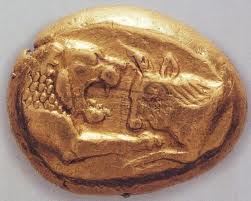 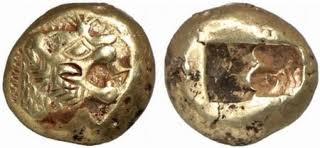 Ο χρυσός αυτός στατήρας έλαβε το όνομα «κροίσειος» κατά την αρχαιότητα, επειδή, σύμφωνα με την παράδοση, ο βασιλιάς Κροίσος εξέδωσε πρώτος το συγκεκριμένο νόμισμα.ΠΕΡΙΓΑΡΦΗ:Στον εμπροσθότυπο παρατηρούμε λέοντα σε κατατομή προς τα δεξιά και ταύρο σε κατατομή προς τα αριστερά, ενώ ο οπισθότυπος φέρει έγκοιλοτετράγωνο. Οι ίδιοι τύποι υποτυπώθηκαν τόσο στα αργυρά νομίσματα όσο και σε ορισμένα σπάνια νομίσματα από ήλεκτρο.ΚΥΚΛΟΦΟΡΙΑ: Ορισμένοι σύγχρονοι ερευνητές θεωρούν ότι οι πρώτοι κροίσειοι κόπηκαν κατά τη διάρκεια της βασιλείας του Κροίσου, ενώ άλλοι υποστηρίζουν ότι οι πρώτες κοπές ανήκουν στην Περσική εποχή. Ωστόσο, και στις δύο περιπτώσεις το νομισματοκοπείο που χρησιμοποιήθηκε για την παραγωγή τους ήταν κατά πάσα πιθανότητα οι Σάρδεις.Ζαμπούκος ΧάρηςΕΙΚΟΝΕΣ ΔΙΑΦΩΡΩΝ ΑΡΧΑΙΩΝ ΝΟΜΙΣΜΑΤΩΝ:Ζαμπούκος ΧάρηςΟΙΚΟΝΟΜΙΚΗ ΑΝΑΠΤΥΞΗ ΑΣΙΑΣ ΣΤΗΝ ΑΡΧΑΙΟΤΗΤΑΗ Ασία κατοικούνταν από την αρχαιότητα (τρεις χιλιάδες χρόνια πριν από τη γέννηση του Χριστού) από πολλούς πληθυσμούς και λόγω του ορυκτού της πλούτου, της γεωργίας και της κτηνοτροφίας αναπτύχθηκε αρκετά εκείνη την εποχή.Αυτό που είναι από πολύ παλιά αναπτυγμένο στην Ασία είναι η σηροτροφία και ιδιαίτερα στην Κίνα που έχει παράδοση αρκετών χιλιάδων χρόνων.Βασιλοπούλου Κατερίνα         NOMIΣΜΑ- ΕΞΕΛΙΞΗ ΤΗΣ ΚΟΙΝΩΝΙΑΣΈνα σημαντικό γεγονός της αρχαϊκής περιόδου είναι η απαρχή της χρήσης του νομίσματος. Τα αρχαιότερα νομίσματα που κόπηκαν από ελληνική πόλη ανακαλύφθηκαν στο Αρτεμίσιο της Εφέσου και χρονολογούνται στα μέσα ή στο β’ μισό του 7ου αιώνα. Ο Ηρόδοτος μας πληροφορεί ότι πρώτοι προχώρησαν στην κοπή νομίσματος οι Λυδοί..Στη διάρκεια της ελληνικής αρχαιότητας συνάφθηκαν διάφορες στρατιωτικές συμμαχίες πόλεων ή εθνών, προκειμένου να αντιμετωπίσουν συλλογικά ένα προβλεπόμενο κίνδυνο (π.χ. Α’ Αθηναϊκή Συμμαχία) ή να απαλλαγούν από άλλης μορφής υποτέλεια, όπως η αθηναϊκή ηγεμονία, που προάσπιζε τα αθηναϊκά κυρίως συμφέροντα με δυσβάστακτο για τους λοιπούς Έλληνες τρόπο. Σε ορισμένες περιπτώσεις το κοινό νόμισμα αποτελούσε μέρος της ενιαίας τακτικής της συμμαχίας. Επίσης ιδρύθηκαν Συμπολιτείες και Κοινά, πολιτικό-στρατιωτικές και πολιτειακές ενώσεις των πόλεων σε διάφορες περιοχές, που μεταξύ των άλλων κοινής αποδοχής δεσμεύσεων, ήταν η έκδοση κοινού νομίσματος. Οι κοπές αυτές χαρακτηρίζονταν από περιορισμένη και τοπική κυκλοφορία.ΛΕΙΤΟΥΡΓΙΕΣ ΤΟΥ ΧΡΗΜΑΤΟΣ Γνωρίζουμε ήδη τις δύο βασικές λειτουργίες που επιτελεί το χρήμα: Εξυπηρετεί τις συναλλαγές και μετρά την ανταλλακτική αξία των εμπορευμάτων.Το χρήμα, ανέκαθεν ταυτισμένο με «αξίες», συνδεδεμένο άρρηκτα με μια δεδομένη κοινότητα, εξαρτημένο από την ύπαρξη μιας υπέρτατης εξουσίας, υπερβαίνει κατά πολύ τις οικονομικές λειτουργίες που του αποδίδονται. Περιβάλλεται αδιάλειπτα από συναισθήματα, πεποιθήσεις, διενέξεις, ηθικές νόρμες, θρησκευτικές απαγορεύσεις˙ το χρήμα είναι κοινωνικό φαινόμενο. Παράγει κοινωνικές σχέσεις ή τις μετασχηματίζει περισσότερο απ΄ όσο συμβάλλει στην ανταλλαγή των αγαθών. Και αν, όπως έχει υποστηριχτεί, ο χρόνος είναι χρήμα, στο χρήμα σαφώς προσμετράται η έννοια του χρόνου, εφόσον η κατοχή του απαλύνει την ανησυχία των αβέβαιων φορέων του ως προς το μέλλον κι έτσι το χρήμα καθίσταται  ένας δεσμός ανάμεσα στο παρόν και στο μέλλον.«Γιατί δε βλάστησε χειρότερη συνήθεια στον κόσμο από το χρήμα. Αυτό κουρσεύει πολιτείες και τους ανθρώπους ξεσηκώνει από τα σπίτια τους και κάνει ανθρώπους χρήσιμους να στρέφονται σ’ άτιμα έργα. Το χρήμα φανέρωσε  στους ανθρώπους πανουργίες και κάθε πράξη ασέβειας τούς    μαθαίνει.”Με αυτά τα λόγια, ο Σοφοκλής στηλιτεύει στην Αντιγόνη  τα δεινά του χρήματος.Θεοχαράτου Βασιλεία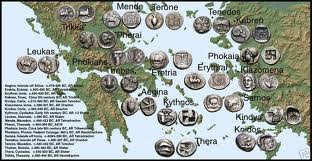 ΙΣΤΟΡΙΑ ΑΡΧΑΙΟΥ ΚΟΣΜΟΥΕκτός από τον αρχαίο πολιτισμό που αναπτύχθηκε ραγδαία εκείνη την περίοδο, έξω από τα ελληνικά σύνορα ο πολιτισμός της Κίνας ήταν πολύ σημαντικός.Εκείνη την εποχή η κατασκευή κεραμικών, πορσελάνης (5000-3000 π.Χ.)  ήταν υψηλή και τον 11ο αιώνα η κινέζικη δυναστεία του Σανγκ ή Γιν οργανώθηκε όπως η Ευρώπη τον μεσαίωνα. Τέλος με τη δυναστεία του Τσόου αναπτύχθηκε η πολιτική ζωή της περιοχής, γεωργίας και σιδήρου.Ο πολιτισμός της Ινδίας από την άλλη δεν είχε αναπτυχθεί αρκετά μέχρι την εμφάνιση του Μ. Αλεξάνδρου όπου κατά εκείνη τη διάρκεια υπήρξε καταλυτική η επίγραση του ελληνικού πολιτισμού.Βασιλοπούλου ΚατερίναΠΗΓΕΣ:Για δραχμή της Αιγίνας: eco_aeginablogspot.grΓια εισαγωγή: βιβλίο <ελληνική τέχνη, αρχαία νομίσματα της Μαντώ ΟικονομίδουΓια αθηναϊκό τετράδαχμο: www.hellenika.de/grieheland/nomismata/gr/archaia nomismata.htmlwww.espressonews.grwww.sikyon.com/athens /coinsΓια κροίσσειος στατήρας: httpQ//asiaminor.edh.gr/forms/filepage.aspx?lemmand=42,40Για εικόνες νομισμάτων: http//ancient-coin-forum.com/